Unitarian Universalist Community ChurchWorship Service - Sunday, November 11, 2018Today at UUCC Services at 9:15 & 11:00 a.m    “Broad Shoulders to Stand on”				               Rev Carie JohnsenRaffle Ticket pick up / drop off, between services, C-FH Elder Lunch, Noon – 1:00 p.m., C-FH Holly Weidner- Afghanistan Experience, 1–3 p.m., C-Sanct Maine Midcoast Youth Group, 3:00-5:00 p.m., OP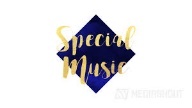 TODAY Jasmine Farrington will sing “When We Were Young,” by Adele Adkins and Tobias Jesso Jr. She will be accompanied by Hannah Faulkner on piano.Religious Exploration Notes:  Today all children should remain in the Sanctuary until after the Coming of Age Blessing Ceremony.  All children will then go to the Drew House.TODAY at UUCCELDER LUNCH, Noon, Fellowship HallJoin us for fellowship and food at our elder lunch at Noon in Fellowship Hall.  Menu always includes breads, salad, entree and dessert.  Church elder lunch is not exclusive to Senior Citizens – we have regular attendees in their 40s and 50s too so please self-select and join us.Holly Weidner: "What am I doing in Afghanistan: After Elder Lunch, 1:00 p.m., C-SanctHolly will discuss her 21 day trip to Panjshir Valley, Afghanistan.  She volunteered with the group Team Afghan Power whose vision is to build village sized renewable electric mini-grids that will be powered, owned, operated and maintained by the village. Holly will share what she learned about the health, education, Islam and women’s affairs in the Panjshir Valley.  We hope you join us for this interesting presentation.  This is a Social Activity Committee event.The Maine Midcoast Youth Group will have its informational meeting TODAY at 3:00 p.m. in Belfast, ME.  The Program is open to youth 14 to 18 years of age.  If you are a youth or you have a youth who is interested in being a part of this group please attend this meeting.  A carpool is possible.  Please speak with Rev. Carie Johnsen for exact location and any other questions.NoticesThere will be extra Choir Rehearsal time this month for any choir member that can attend.  EXTRA Choir Rehearsal Time will be held every Wednesday in November from 5:15 – 6:00 p.m. – right before the normal choir practice begins at 6:00 p.m.  Join us if you can!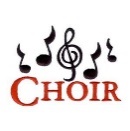 Harvest Dinner IS NEXT FRIDAY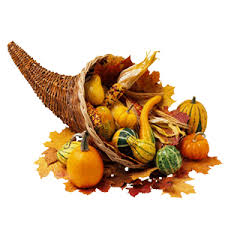 YOU are INVITED to join us on Friday Nov. 16th at 5:30 pm in the Fellowship Hall as we share fellowship and food at our UUCC Harvest Dinner.  We will provide the turkey and some stuffing.  We hope you will share one of your favorite holiday side dishes with us at this potluck meal.  Help is needed to setup for and cleanup after this event.  If you can help, please contact Cheryl 441-0337 or cherylclukey5@yahoo.com.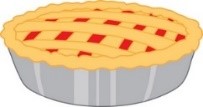 AND… Have you signed up to donate a pie for our Saturday, November 17th pie sale at Longfellows Greenhouse in Manchester.  If so, please bring your pie to the Harvest Supper OR deliver your pie to Longfellow's Greenhouse in Manchester by 8:30 a.m. on Saturday, Nov. 17.  FMI on the pie sale: Please contact Kathy: kathyannshaw@roadrunner.com.READ, LEARN, SHARE:  The next meeting of our monthly book group will be on December 6th.  We will meet in the Robbins Room at the church to discuss Little Fires Everywhere by Celeste Ng.  Meg Wolitzer says this book takes us ‘deep into other people’s homes and lives and darkest corners’ and is ‘witty, engrossing, unsparing and original.’FMI: June Zellers at 582-5862 jzellers@roadrunner.com or Kathy Kellison 445-4415 or kell6787@gmail.com.The holiday fair is coming Help is needed for the Dec 1st Holiday Fair:	Donations of cookies, candy, muffins, etc.	Setup and cleanup help for the fair AND for 				Hannah’s Boutique.	Sales People for the day of the Fair	New and Like New gifts for Hannah’s BoutiqueFMI: Hannah’s Boutique, Contact Hannah at 485-4335 or hannahbfaulkner@gmail.com.  Fair questions, contact Nancy Fritz at 621-9743 or Martha Naber at 887-1104.This Week at UUCCMonday, November 12, 2018	VETERAN’S DAY	Private Piano Lessons, 1:00 -6:00 p.m., C-Sanct	Peaceful Heart Sangha, 6:30-8:00 p.m., C-SanctTuesday, November 13, 2018	Al-Anon, Noon-1:00 p.m., C-Rbns	Gam-Anon, Noon-1:30 p.m., D-Olsn	Pastoral Ministry Team Mtg, 4:00-5:00 p.m., J-MsWednesday, November 14, 2018Seasoned Souls, 10:30a.m. – Noon, C- FHSeasoned Souls is a group of older church members and friends (65+) that meet as a study/support group to talk openly about topics related to the aging process. We meet the 2nd and 4th Wednesday of each month from 10:30 a.m. until noon in Fellowship Hall. FMI: Diane (dmoongrove@gmail.com or 446-6162) or Stefanie (stefbarley@gmail.com or 629-8890) Gentle Yoga, 5:00-6:00 p.m., C-FH Everyone is welcome to Wednesday Yoga at the UUCC weekly YOGA from 5-6pm in Fellowship Hall.  No experience needed; just curiosity.  You are welcome to drop in, come once and a while, or become regular attenders.  Classes are FREE and are taught by Deb Mattson.Extra Choir Practice, 5:15 – 6:00 p.m., C-SanctChoir Rehearsal, 6-8p.m., C-SanctSage Elder Dinner, 7:00-8:00 pm, C-FHSage Dinners are a great way to meet people age 50 and over, in the LGBTQ community and their allies.  They are held the 2nd Wednesday of the month at the UU Church, 69 Winthrop St., Augusta, at 6:30 PM.  You MUST RSVP to Brian at 626-0165 or e-mail: bjkm@gmail.com.  The cost of the dinner is $7.00.Thursday, November 15, 2018    Small Group Ministry (Zidowecki), 10a.m. – Noon, C-Rbns    History Committee Mtg, Noon-1:30 p.m., D-Olsn and D-Hty    Small Group Ministry (Faulkner), 5:30 – 7:30 p.m., C-Rbns    Rental: Kennebec County Democrats, 6:00-9:00 p.m., C-FHFriday, November 16, 2018   Harvest Supper, 5:30 – 7:00 p.m., C-FH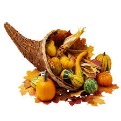 	 <See notice above>Saturday, November 17, 2018    Pie Sale at Longfellows Greenhouse, 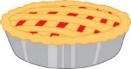        8:00-11:30 a.m. (OP)    UUCCOO Rehearsal, 8:30-10:30 a.m., C-Sanct    Private Piano Lessons, 12:30-6:00 p.m., C-SanctSunday, November 18, 2018	    Services at 9:15 & 11:00 a.m    “Harvest Communion”		     Rev Carie Johnsen    Raffle Ticket pick up / drop off, at Fellowship Hour    Newcomer Meet and Greet, after each service, J-MsNext Sunday at UUCCNewcomer Meet and Greet, (after each service)	Judd House (next door to church at 71 Winthrop St.)Entry into a new community can be overwhelming. To that end we have created this once-a-month opportunity for new folks to join church members, leaders, staff and/or our minister for a casual coffee fellowship. This is an opportunity for you to ask questions, meet other newcomers, as well as meet members and friends. Our hope is to help you find one or more meaningful ways to connect with our community, programs, and the many wonderful people who keep us vital and relevant in an aching and joyful universe. This is a drop-in group! Upcoming EventsThursday, Nov. 22, 2018 <HAPPY THANKSGIVING>	The office will be closed Thursday and FridayFriday, Nov. 23, 2018 Drum Circle, 6:00-8:00 p.m., C-SanctSun. Nov. 25th Goddess/Earth Circles, 12:15-2:00 p.m., C-FH	For the complete calendar of events, visit the UUCC website: www.augustauu.orgUUCC Office Hours UUCC Office Hours <hours for next week>Tues, Wed and Thurs		9:00 a.m. – 4:00p.m.Rev. Carie’s Office Hours next week:Tuesday		1:00 pm – 6:00 pm Wednesday	2:00 pm – 6:00 pm <other hours available by appointment>For Caring Cooperative support (meals, rides, errands) contact Nancee Campbell nancee1944@gmail.com or 621-7727.Office Administrator, Lynn M. Smith, admin@augustauu.org, Phone 622-3232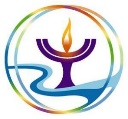 R.E. Coordinator, Monique McAuliffeRECoordinator@augustauu.org Music Director, Bridget Convey, musicdirector@augustauu.org